MUNICIPIO DE TLAJOMULCO DE ZÚÑIGA, JALISCOOFICIALÍA MAYOR “CONVOCATORIA DE LICITACIÓN PÚBLICA LOCAL”OM-58/2023“ADQUISICIÓN MEDICAMENTOS Y MATERIAL DE CURACIÓN PARA EL GOBIERNO MUNICIPAL DE TLAJOMULCO DE ZÚÑIGA, JALISCO (RECORTADA)”El Municipio de Tlajomulco de Zúñiga, Jalisco a través de su Unidad de Compras ubicada en el primer piso del edificio de la calle Higuera número 70, Colonia Centro en Tlajomulco de Zúñiga, Jalisco, con teléfono 01 (33) 32 83 44 00 invita a las Personas Físicas y Morales interesadas, a participar en la LICITACIÓN PÚBLICA LOCAL para la “ADQUISICIÓN MEDICAMENTOS Y MATERIAL DE CURACIÓN PARA EL GOBIERNO MUNICIPAL DE TLAJOMULCO DE ZÚÑIGA, JALISCO (RECORTADA)”, ello de conformidad con el artículo 134 de la Constitución Política de los Estados Unidos Mexicanos, así como el procedimiento que se establece en el Capítulo Segundo “De la Licitación Pública”, previsto por la Ley de Compras Gubernamentales, Enajenaciones y Contratación de Servicios del Estado de Jalisco y sus Municipios, y a efecto de normar el desarrollo de la presente Licitación, se emite la siguiente:CONVOCATORIA:CRONOGRAMAPara los fines de estas bases, se entiende por:Las Bases de Licitación así como sus respectivos anexos fueron aprobados por unanimidad por el Comité de Adquisiciones del Municipio de Tlajomulco de Zúñiga, Jalisco; la propuesta del “LICITANTE” deberá sujetarse a las especificaciones señaladas en las Bases de esta Licitación y de cada uno de sus Anexos y para ello cada uno de los licitantes deberá de inscribirse en el presente proceso mediante el pago de derechos de Bases de Licitación y registro en lista de licitantes, ello con fundamento en el artículo 133 fracción IX de la Ley de Ingresos del Municipio de Tlajomulco de Zúñiga, Jalisco, por ello deberán de acudir con la orden de pago adjunta al formato PDF que se encuentra firmado de esta convocatoria a cualquiera de las cajas de la 6 a la 16 de la recaudadora central ubicada en Planta Baja de la calle Higuera no. 70, del Centro Administrativo Tlajomulco CAT, Colonia Centro, Tlajomulco de Zúñiga, Jalisco a pagar la cantidad señalada en el apartado costo de las bases, una vez hecho esto se le entregará un recibo oficial con el que deberá de acudir a la Dirección de Recursos Materiales ubicadas en calle Higuera no. 70, primer piso del Centro Administrativo Tlajomulco CAT, colonia Centro, Tlajomulco de Zúñiga, Jalisco, lugar donde se deberá de registrar y le entregaran copias simples y formato Word de la Convocatoria, Bases y Anexos del presente proceso.A t e n t a m e n t eLic. Raúl Cuevas LanderosDirector de Recursos MaterialesESPECIFICACIONESOM-58/2023“ADQUISICIÓN MEDICAMENTOS Y MATERIAL DE CURACIÓN PARA EL GOBIERNO MUNICIPAL DE TLAJOMULCO DE ZÚÑIGA, JALISCO (RECORTADA)”ORDEN DE PAGOBASES DE LICITACIÓN OM-58/2023Favor de llenar a máquina o con letra de moldeNúmero de Licitación.OM-58/2023 Pago de Derechos de las Bases.$361.00 de conformidad con el artículo 148 fracción IX de la Ley de Ingresos del Municipio de Tlajomulco de Zúñiga, Jalisco.Aprobación de Bases por el Comité.Viernes 10 de noviembre del 2023Publicación de la Convocatoria en el portal web del Municipio de Tlajomulco de Zúñiga, Jalisco (en formato descargable).Viernes 10 de noviembre del 2023Entrega de preguntas para Junta Aclaratoria y correo electrónico para el envío de preguntas.Hasta el lunes 13 de noviembre del 2023 a las 12:00 horas, correo: licitaciones@tlajomulco.gob.mxFecha, hora y lugar de la celebración de la primera Junta de Aclaraciones (art. 59, F. III, Ley)Martes 14 de noviembre del 2023 a las 14:00 horas, en la Dirección de Recursos Materiales, primer piso del Centro Administrativo (CAT), ubicado en la calle de Higuera número #70, Colonia Centro, Tlajomulco de Zúñiga, Jalisco, México.Fecha, hora y lugar de celebración del acto de presentación de proposiciones (art. 59, F. III, Ley).La presentación de proposiciones iniciará el Viernes 17 de noviembre 2023 a las 8:00 y concluirá a las 8:40 horas en el inmueble ubicado en Av. López Mateos Sur No. 1710 “E”, salón 01 del Hotel: Microtel Inn & Suites by Wyndham Guadalajara Sur, Colonia Santa Isabel, Tlajomulco de Zúñiga, Jalisco. C.P. 45645.Fecha, hora y lugar de celebración del acto de apertura de proposiciones (art. 59, F. III, Ley).La apertura de proposiciones iniciará el viernes 17 de noviembre 2023 a las 8:50 horas en el inmueble ubicado en Av. López Mateos Sur No. 1710 “E”, salón 01 del Hotel: Microtel Inn & Suites by Wyndham Guadalajara Sur, Colonia Santa Isabel, Tlajomulco de Zúñiga, Jalisco. C.P. 45645 dentro de la sesión de Comite de Adquisiciones.Resolución del ganador.En fecha de apertura de proposiciones o hasta 20 días hábiles posteriores, mismo lugar. Origen de los Recursos (art. 59, F. I, Ley)MunicipalCarácter de la Licitación (Art. 55 y 59, F. IV, Ley).LOCAL Idioma en que deberán presentarse las proposiciones, anexos y folletos (Art. 59, F. IV, Ley).EspañolEjercicio Fiscal que abarca la Contratación (Art. 59, F. X, Ley).2023Se acredita la suficiencia presupuestal (Art. 50, Ley).SITipo de contrato (Art. 59, F. X, Ley).Contrato o pedido (Orden de Compra) cerrado Aceptación de proposiciones Conjuntas (Art. 59, F. X, Ley). SIAdjudicación de los Bienes o Servicios (por partida/todo a un solo proveedor (Art. 59, F. XI, Ley).Se podrá adjudicar a varios licitantesÁrea requirente de los Bienes o Servicios.Gabinete Integral de Infraestructura y Servicios Públicos.La partida presupuestal, de conformidad con el clasificador por objeto del gasto.2531 y 2541Participación de testigo Social (Art. 37, Ley).NOCriterio de evaluación de propuestas (Art. 59, F. XII, Ley).BinarioDescripción detallada de los bienes o servicios con requisitos técnicos mínimos, desempeño, cantidades y condiciones de entrega (Art. 59, F. II, Ley).Anexo 1Anexos que cuenta con la relación enumerada de requisitos y documentos que deberán de presentar los licitantes incluyendo:1.- Acreditación Legal2.- Manifestación de NO encontrarse en los supuestos del Art 52 de la Ley3.- Manifestación de Integridad y NO colusión4.- Demás requisitos que sean solicitados              Anexo 3              Anexo 4              Anexo 4              Anexo 1 y 2Plazo de presentación de propuestas (Art. 60, Ley).Normal: 07 días (recortada)Domicilio de las Oficinas del Órgano Interno de Control Municipal lugar donde podrán presentarse inconformidades.Independencia 105 Sur, colonia centro en Tlajomulco de Zúñiga, Jalisco“CONVOCANTE”Municipio de Tlajomulco de Zúñiga, Jalisco“DOMICILIO”Higuera No. 70, Col. Centro, Tlajomulco de Zúñiga, Jalisco. “COMITÉ”Comité de Adquisiciones del Municipio de Tlajomulco de Zúñiga, Jalisco“UNIDAD CENTRALIZADA DE COMPRAS”Unidad Centralizada de Compras de Recursos Materiales (Higuera no. 70, primer piso del Centro Administrativo Tlajomulco CAT, Colonia. Centro, Tlajomulco de Zúñiga, Jalisco).“LEY”Ley de Compras Gubernamentales, Enajenaciones y Contratación de Servicios del Estado de Jalisco y sus Municipios“LICITANTE” Persona Física o Moral (Razón Social) Licitante en el proceso de licitación.“REGLAMENTO”Reglamento de Adquisiciones para el Municipio de Tlajomulco de Zúñiga, Jalisco“PROVEEDOR”Licitante Adjudicado.“PROCESO”La adquisición de: “ADQUISICIÓN MEDICAMENTOS Y MATERIAL DE CURACIÓN PARA EL GOBIERNO MUNICIPAL DE TLAJOMULCO DE ZÚÑIGA, JALISCO (RECORTADA)” los cuales están descritos en los anexos de las presentes bases.PARTIDAMEDICAMENTO CANTIDAD SOLICITADAUNIDAD DE MEDIDAPrecio Unitario Precio Partida1Amp. Adrenalina Epinefrina 1 mg. caja con 50 piezas4cajas2Amp. Aracmyn suero en fco.6piezas3Amp. Atropina caja con 502cajas4Amp. Cloropiramina 20 mg/ 2ml. Caja con 520cajas5Amp. Bicarnat  (bicarbonato de sodio) caja con 504cajas6Amp. Broxol caja con 1015cajas7Amp. Butilhiocina/Metamizol 20 mg./2.5 gr. 200piezas8Amp. Butilhiocina 20 mg. Caja con 3200cajas9Amp. Cefalotina 1g.150piezas10Amp. Ceftriaxona 1g1000piezas11Amp. Ciprofloxacino 200mg sol200piezas12Amp. Somazina 1 gr. Caja con 1020cajas13Amp. Claritromicina 500mg60piezas14Amp. Clindamicina 300 mg1300piezas15Amp. Salbutamol/Bromuro de Ipratropio 0.5mg/2.5 mg caja con 10150cajas16Amp. Dexametasona 8 mg.500piezas17Amp. Diazepam. 10 mg.  Caja con 505cajas18Amp. Diclofenaco caja con 2300cajas19Amp. Dopamina 200 mg   caja con 510cajas20Amp. Dorixina caja con 550cajas21Amp. Dormicum 15mg caja con 520cajas22Amp. Dormicum 50 mg caja con 560cajas23Amp. Enterogermina 2 billones UFC - 5ml caja con 20 20cajas24Amp. Epinefrina racemica para nebulizar. Caja con 304cajas25Amp. Ergotrate caja con 501caja26Amp. Fenitoina 100 mg.300piezas27Amp. Fitomenadiona 0.2mg   caja con 520cajas28Amp. Flixotide caja con 1060cajas29Amp. Flumazenil 0.5 mg50cajas30Amp. Forcedol 25 mg/10 mg (ketorolaco /tramadol) caja con 3100cajas31Amp. Furosemida 20 mg.  Caja con 5100cajas32Amp. Gluconato de Calcio 10% caja con 502cajas33Amp. Glucosa al 50 %200piezas34Amp. Ketorolaco 30 mg.    Caja con 31000cajas35Amp. Levofloxacino Sol. 500 mg.150piezas36Amp. M.V.I.12200piezas37Amp. Metamizol 1g100cajas38Amp. Metil Prednisolona 500 MG con 50 piezas1cajas39Amp. Nocuron. Bromuro de vecuronio 4mg caja con 501cajas40Amp. Norepinefrina 4 mg/4 ml. Caja con 550cajas41Amp. Omeprazol Sol. 40 mg.500piezas42Amp. Propofol 200 mg. Caja con 550cajas43Amp. Trinitrato de Glicerilo 50ml-1mg/ml5piezas44Amp. Xilocaina 10% Spray10piezas45Amp. Xilocaina 2% Simple100piezas46Sulfadiazina de plata  crema 1%50piezas47Barmicil compuesto Crema50piezas48Amp. Paracetamol sol 1gr. 100 ml.200piezas49Furacin Crema20piezas50Med. Oximetazolina Sol Spray Adulto 50cajas51Med. Dinitrato de Isosorbida 5 mg.Tbs10piezas52Med. Rasecadotrilo Polvo 10 mg sobres10cajas53Med. Rasecadotrilo Tabletas 100 mg10cajas54Med. Paracetamol gotas50piezas55Med. Ponti Gts.40piezas56Sol. Dx al 10% 500 ml60piezas57Sol. Dx al 5% 1000 ml60piezas58Sol. Fisiológica 100 ml frasco plastico1000piezas59Sol. Fisiológica 250 ml frasco plastico600piezas60Sol. Fisiológica 500 ml frasco plastico500piezas61Sol. Gelafundin36piezas62Sol. Harman 1000 ml frasco plastico480piezas63Sol. Harman 500 ml frasco plastico480piezas64Sol. Irrigación 500 ml frasco plastico240piezas65Amp. Adenosina  caja con 310cajas66Amp. Buprenorfina caja con 620cajas67Amp. Ondansetrón 4 mg./2ml. Caja con 330cajas68Amp. Budesonida 0.250 mg/ml caja con 5 pzas70cajas69Suero Oral Polvo en sobre1000piezasTOTALTOTALTOTALMATERIAL DE CURACIÓNMATERIAL DE CURACIÓNMATERIAL DE CURACIÓNMATERIAL DE CURACIÓNMATERIAL DE CURACIÓNMATERIAL DE CURACIÓN70Amp. Fosfanema50piezas71Agua Oxigenada Fco. 500ml100PIEZAS72Abatelenguas pop. Paquete con 500 en bolsa de 25 pzas20paquetes73Aguja # 18 CON 10020CAJAS74Aguja # 20 con 10020cajas75Aguja # 23 con 10020CAJAS76Aguja # 27 CON 10020CAJAS77Alcacide 1 lt35PIEZAS78Algodón pqte 300mg150PAQUETES79Alkazyme sobre Polvo c/1210paquetes80Bolsa Amarilla500PIEZAS81Bolsa para esterilizar mediana 11/18/4 cm10CAJAS82Bolsa Recolectora de Orina200PIEZAS83Canula de Guedel # 110mm50PIEZAS84Canula de Guedel # 80mm50PIEZAS85Canula Endotraqueal 2.0 s/globo50PIEZAS86Canula Endotraqueal 5.5 s/globo50PIEZAS87Canula Endotraqueal 7.0 c/globo100PIEZAS88Canula Endotraqueal 7.5 c/globo50PIEZAS89Cateter Certofix Duo10PIEZAS90Cateter Certofix Trio10PIEZAS91Cateter Toracico recto 32 Fr con marcado de profundidad20PIEZAS92Cateter Toracico recto 28 Fr con marcado de profundidad20PIEZAS93Cateter Umbilical. 3.5 fr.6PIEZAS94Cinta Cedaciva 1" con 12 piezas, No ofertar marcas galia, no protec10CAJAS95Cinta Cedaciva 2" con 6 piezas, No ofertar marcas galia, no protec10CAJAS96Cinta Cedaciva 3" con 4 piezas, No ofertar marcas galia, no protec10CAJAS97Cinta Testigo50PIEZAS98Circuito IPPB Ventilador50PIEZAS99Collarin Blando Estandar200PIEZAS100Contenedor Rojo 11 lts25PIEZAS101Contenedor Rojo 2 lts25PIEZAS102Contenedor Rojo 8 lts20PIEZAS103Cubrebocas reforzado con tres pliegues caja con 5050CAJAS104Dermodine Jabon20galon105Electrodos adulto paquete con 5020PAQUETES106Electrodos Infantil con 10010paquetes107Equipo de Volumen Medio 100 ml150PIEZAS108Equipo Venoclisis Normo2500PIEZAS109Equipo/drenaje Plural-plevra-kit50PIEZAS110Gasa Cortada Pqte/200   10*10250paquetes111Guante de nitrilo mediano con 100, no ofertar marca proderma100cajas112Guante Esteril  mediano caja con 100, no ofertar marca proderma100cajas113Guante no Esteril MEDIANO con 100, no ofertar marca proderma100cajas114Hipafix cinta de 10 cms.10CAJAS115Jalea Lubricante50PIEZAS116Jelco # 14 con 50 piezas no ofertar marcas punzocat, no sumitex6CAJAS117Jelco # 16 con 50 piezas, no ofertar marcas punzocat, no sumitex6CAJAS118Jelco # 18 con 50 piezas no ofertar marcas punzocat, no sumitex10CAJAS119Jelco # 20 con 50 piezas no ofertar marcas punzocat, no sumitex10CAJAS120Jelco # 22 con 50 piezas no ofertar marcas punzocat, no sumitex10CAJAS121Jelco # 24 con 50 piezas no ofertar marcas punzocat, no sumitex10CAJAS122Jeringa 1 cc/ml sin espacio muerto30CAJAS123Jeringa 10 cc/ml con 100 aguja amarilla50CAJAS124Jeringa 20 cc/ml con 5010CAJAS125Jeringa 3 cc/ml con 100 aguja amarilla20CAJAS126Jeringa 5 cc/ml con 100 aguja amarilla20CAJAS127Jeringa de Asepto Plastico20PIEZAS128Lancetas Estandar con 10080CAJAS129Ligadura Umbilical caja con 1008CAJAS130Llave de Tres Vias con extencion400PIEZAS131Masc. Oxigeno/Reservorio AD. Cod.001203200PIEZAS132Masc. Oxigeno/Reservorio Ped. Cod.001268100piezas133Mascarilla Laringea No. 220PIEZAS134Mascarilla Laringea No. 2.520PIEZAS135Mascarilla Laringea No. 320PIEZAS136Mascarilla N951000PIEZAS137Micronebulizador con Mascarilla vaso hudson codigo 1885 ADULTO100PIEZAS138Micronebulizador con Mascarilla vaso hudson codigo 1886 INFANTIL200PIEZAS139Navaja Bisturi # 23 con 10012CAJAS140Pañal Adulto Diapro. Con 10300PAQUETES141Papel/ Desfibrilador RB1 de 58 mm de ancho15PIEZAS142Papel/ Desfibrilador 5 cm15PIEZAS143Puntilla Nasal Adulto300PIEZAS144Rastrillo doble Filo100PIEZAS145Resucitador Manual c/ Mascarilla Adulto40PIEZAS146Resucitador Manual c/ Mascarilla Pediatrico10PIEZAS147Rollo de Gasa5PIEZAS148Sabana Desechable1500PIEZAS149Sol. Burn Free Gel.60PIEZAS150Sonda Foley # 1250PIEZAS151Sonda Foley # 16100PIEZAS152Sonda Foley # 18150PIEZAS153Sonda Gástrica # 16100PIEZAS154Sonda Gástrica # 18100PIEZAS155Sonda/Aspiración de secresiones 14100PIEZAS156Sonda/Aspiración de secresiones 16150PIEZAS157Sonda/Aspiración de secresiones 18200PIEZAS158Sujetador para Tubo Endotraqueal Adulto20PIEZAS159Sujetador para Tubo Endotraqueal Pediatrico50PIEZAS160Sutura Cromico 3-0 aguja cortante piel medio arco, No ofertar marcas demetec, no american20CAJAS161Sutura Cromico 2-0 aguja cortante piel medio arco, No ofertar marcas demetec, no american10CAJAS162Sutura Naylon 4-0 aguja cortante piel medio arco, No ofertar marcas demetec, no american10CAJAS163Sutura Vicril 3-0 aguja cortante piel medio arco, No ofertar marcas demetec, no american6CAJAS164Tubo/Extencion/Aspirador  marca AMSINO100PIEZAS165Venda elástica 10 cm, No ofertar quirmex, no institucional500PIEZAS166Venda elástica 15 cm, No ofertar quirmex, no institucional200PIEZAS167Venda elástica 20 cm, No ofertar quirmex, no institucional120PIEZAS168Venda elástica 30 cm, No ofertar quirmex, no institucional120PIEZAS169Venda Huata 10 cm1500PIEZAS170Venda Huata 15 cm900PIEZAS171Venda Yeso # 10 CAJA CON 12, no ofertar protec, no galia40cajas172Venda Yeso # 15 CAJA CON 12, no ofertar protec, no galia60cajas173Venjui4PIEZAS174Gel electroconductor 250 mg20PIEZAS175Resucitador neonatal20PIEZAS176Jelco # 122cajas177Conector T codigo 163950PIEZAS178Circuito para ventilador Evaqua 2 RT3806PIEZAS179Carbón activado bolsa de 5 kgs2bolsas180Papel termico doblado en Z milimetrico en rojo 210 mm x 295 mm10PIEZASSUB TOTALSUB TOTALIVAIVATOTALTOTAL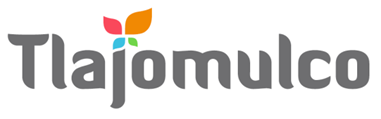 MUNICIPIO DE TLAJOMULCO DE ZÚÑIGA, JALISCODIRECCIÓN DE RECURSOS MATERIALESMUNICIPIO DE TLAJOMULCO DE ZÚÑIGA, JALISCODIRECCIÓN DE RECURSOS MATERIALESDATOS DE LICITACIÓNDATOS DE LICITACIÓNIMPORTE: $361.00 CON LETRA: TRESCIENTOS SESENTA Y UN PESOS, 00/100, M. N.IMPORTE: $361.00 CON LETRA: TRESCIENTOS SESENTA Y UN PESOS, 00/100, M. N.OM-58/2023 “ADQUISICIÓN MEDICAMENTOS Y MATERIAL DE CURACIÓN PARA EL GOBIERNO MUNICIPAL DE TLAJOMULCO DE ZÚÑIGA, JALISCO (RECORTADA)”DATOS DEL LICITANTEDATOS DEL LICITANTELICITANTE R. F. C.NO. DE PROVEEDOR (PARA EL CASO DE CONTAR CON NÚMERO)NOMBRE DE REPRESENTANTETELÉFONO CELULAR DE CONTACTOCORREO ELECTRÓNICO Sello autorización área responsableLic. Raúl Cuevas Landeros Director de Recursos Materiales  Sello autorización área responsableLic. Raúl Cuevas Landeros Director de Recursos Materiales  